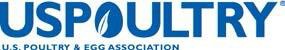 U.S. POULTRY & EGG ASSOCIATION 2023 CLEAN WATER AWARDFOR OUTSTANDING POULTRY WASTEWATER TREATMENT FACILITYApplication Rules & InstructionsPlease submit entries by June 21, 2024.A National Award winner and runner-up will be named for both "Full Treatment" and "Pretreatment" facilities.Any USPOULTRY member company is eligible to submit up to three nominees in each category. Facilities which have previously won the award may not be re-nominated for five years. The facility must process poultry, eggs or poultry by-products.	A facility must have a minimum of two years of no significant noncompliances or Notices of Violation, or any other type of enforcement action. If you have any questions regarding this requirement, please contact Paul Bredwell at (678) 514-1973.Applications should be submitted to: Paul BredwellU.S. Poultry & Egg Association 1530 Cooledge RoadTucker, GA 30084-7303Email: pbredwell@uspoultry.orgNote: Applications can be submitted solely in an electronic format.*Please note that the electronic copy of the application should be submitted in PDF format to ensure the file is small enough to send via email.Award winners must be willing to allow USPOULTRY to feature the award recipients on its website and publicize the winning entry in the local/regional/national media. Award winners will have the opportunity to review any publicity release.Should you have any questions or need additional information, please contact Paul Bredwell (678) 514-1973.The application package consists of two parts. The first part consists of a general information questionnaire about the facility and its treatment performance. The second part consists of a series of essay questions. Rather than providing a response to each essay question directly on the form, the award’s judging committee would like to see responses to these question in a composition format.Photographs, tables, etc., supporting answers to the essay questions should be incorporated directly into the composition/report. Additionally, a facility may include, in an appendix, up to 10 additional pages of pertinent information.A review committee will meet in July to evaluate the applications and select two or three semifinalists in each category. All applications will be treated confidentially. The review committee will then visit the semifinalists to select the award winners. The award winners will be announced on September 29, 2023, at USPOULTRY's Environmental Management Seminar.Company Name:		Address:		City/State/ZIP:		Phone:		Facility Location:		Corporate Technical Contact:Name:		Company:		Street:		City/State/ZIP: 	Phone:		Fax:		Email:		Facility Contact:Name:		Company:		Street:		City/State/ZIP: 	Phone:		Fax:		Email:		Publicity Contact:Name:		Company:		Street:		City/State/ZIP: 	Phone:		Fax:		Email:		Type of Facility:Broiler	 Egg	 Hen	 Turkey	 Other 	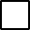 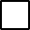 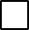  Protein/Byproducts	 Further Processing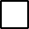 Type of Treatment:Full Treatment (Direct Discharge or Land Application) Pretreatment (Indirect Discharge to POTW)Design Flow:		MGDAverage Flow:		MGD (process day)Production Rate:		Birds/Day	Average Bird Weight 	lb	Dozen Egg/Day (egg plants)(Fill in all that apply)		Tons/Day (protein/byproduct plants)	Lb/Day (further processing plants)Effluent Limitations:Complete the table below (or provide your own table) based on your current permit or sewer agreement. Leave blank any parameters for which your facility has no limit.Please provide and attach a table of facility discharge data for the last two years.Is your facility subject to bioassay monitoring?	 Yes	 NoIf yes, please attach, in summary format, results of the last four bioassays.Please attach a process flow diagram (PFD) for your wastewater treatment facility. Please indicate on the PFD sizing of major treatment components.Has this facility been recognized for any other awards in the last three years?Yes	 No	If yes, please identify award sponsor and nature of award: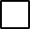 Provide in the space below the name and telephone number for the contact at your permitting authority familiar with your facility. For a direct discharge, this would most often be the state environmental regulatory inspector or permit writer. For an indirect discharge, this would most often be the pretreatment program manager or coordinator.Name	Agency	Phone NumberSubmit Completed Entries To: Paul BredwellU.S. Poultry & Egg Association 1530 Cooledge RoadTucker, GA 30084-7303Email: pbredwell@uspoultry.orgENTRY DEADLINE:  June 23, 2023Describe operational training and educational programs provided at the facility.Describe any unique or innovative processes utilized at the facility. Describe how they improve performance or community relations or how they allow greater efficiency in operation.Describe community involvement or outreach programs in place at the facility.Describe any wildlife management or enhancement programs at your facility. (Intended for full treatment plants; however, any pretreatment facility with such a program, please provide details.)Describe the water conservation/re-use programs in place at the facility.Describe any additional processes or practices which demonstrate the facility's commitment to environmental stewardship.Attach at least five pictures that highlight your facility and showcase operational or training events facility personnel have participated in, unique or innovative processes utilized at the facility, community involvement or outreach events that facility personnel have participated in, wildlife management endeavors or other pictures that demonstrate the facility’s commitment to sustainability.ParameterMonthly AverageMonthly AverageDaily MaximumDaily MaximumParameterConcentrationLoadingConcentrationLoadingParameter(mg/l)(PPD)(mg/l)(PPD)Total BODCarbonaceous BODCODTSSTKNAmmoniaNitrateO&GTotal PhosOrtho PhosChlorineOtherOther